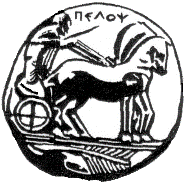 ΠΑΝΕΠΙΣΤΗΜΙΟ  ΠΕΛΟΠΟΝΝΗΣΟΥ                 ΣΧΟΛΗ ΚΑΛΩΝ ΤΕΧΝΩΝ	Βασιλέως Κωνσταντίνου 21 & Τερζάκη           		 Τ.Κ.21 100  Ναύπλιο						 Ναύπλιο, 15.03.2016                                                 Αριθ. Πρωτ. 809Ανακοίνωση	Βάσει του υπ’ αριθ. 43691/Ζ1/11.03.2016 εγγράφου του Υπουργείου Παιδείας, οι δηλώσεις συγγραμμάτων των φοιτητών για το εαρινό εξάμηνο του ακαδημαϊκού έτους 2015-16 θα ξεκινήσουν την Τρίτη 22 Μαρτίου 2016 και θα ολοκληρωθούν την Παρασκευή 22 Απριλίου 2016 (www.eudoxus.gr). Η διανομή των συγγραμμάτων θα ξεκινήσει στις 22 Μαρτίου 2016 και θα ολοκληρωθεί στις 20 Μάϊου 2016.Υπενθυμίζεται ότι οι φοιτητές υποχρεούνται να προβούν σε δήλωση μαθημάτων στο  Τμήμα και δικαιούνται να παραλάβουν συγγράμματα μόνο για τα μαθήματα εκείνα τα οποία έχουν συμπεριλάβει κατά το τρέχον εξάμηνο στη δήλωση μαθημάτων τους.Επισημαίνεται ότι βάσει της ισχύουσας νομοθεσίας τόσο οι φοιτητές που έχουν υπερβεί τα ν+2 έτη σπουδών, όσο και αυτοί που είναι ήδη κάτοχοι πτυχίου Τριτοβάθμιας Εκπαίδευσης, δεν δικαιούνται δωρεάν διδακτικά συγγράμματα.Από τη Γραμματεία